AMANPREET 												                            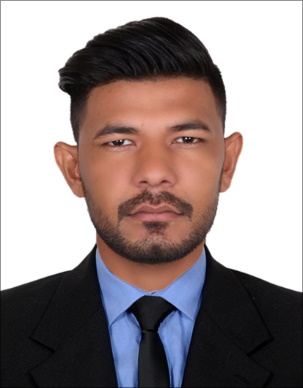 E-Mail: AMANPREET.339218@2freemail.com                                                       In quest of Managerial assignments in Retail Operations/Sales /Merchandizing/Business Development with an organization of high repute.CAREER CONTOUROCT  2014 – TILL DATE Apparel Group  Store Manager  (Call It Spring , Mall of the Emirates, Dubai, UAE)JUNE  2013- OCT 2014Apparel Group  Store Assitant Manager (Call It Spring , Mall of the Emirates , Dubai, UAE)April 2012-June  2013Apparel GroupSales Associate (April 2012 -June 2013, Aldo , Mall of the Emirates, Dubai, UAE)JAN 2011 – SEPT 2011Big Bazaar Pvt .Ltd Sales associate (Big Bazaar ,Jalandhar  , Punjab, India )CORE COMPETENCIES Formulate strategies for Business Development ,VM & Sales & Marketing.First hand experience in catering to Luxury segment through high end niche outlet distribution.Identifying potential of new products or range of products  launched in the     Store .Successfully led large teams of different nationalities from junior to middle managementAnalyzing latest marketing trends and tracking competitors’ activities and providing valuable inputs for fine tuning sales & marketing strategies.Conceptualising visual merchandising displays, windows & for maintenance of a high-end store Image.Formulating strategies and reaching out to the unexplored market segments / customer groups for business expansion.Train the field force on different ways of increasing the sales such as Range selling/Suggestive selling, Highlighting focused products etc. Training team & ensuring adherence to the norms; reviewing performance of Sales & Operations team in territory for reporting to management. Creating and sustaining a dynamic environment that fosters development opportunities and motivates high performance amongst team.Achieved the highest sales of AED 1 million in a monthLeading the team for opening a new Call it Spring Store in Diera City center Conceptualized and executed  campaign which helped in clearing out the old merchandizeEMPLOYMENT CHRONICLECall It Spring  (Apparel Group, Mall of the emirates )                           Store Manager  OCT 2014-Till DateAccountabilities:Reports to the  Area /Operation Manager.Profitability and Sales Managing the flagship store of Call It Spring having an Annual turnover of AED 9 to 12 million.Establishing and achieving store profitability and sales goals, and increasing the store’s market share through regular sales efforts. Establish and achieve store profitability and sales goals.Establish and achieve the profitability and sales goals identified in the annual budget.Review sales reports monthly with store employees. Review daily reports with salespeople weekly and forward the reports to the Management. Submit sales analysis report weekly/monthly to management. Ensure store staff has current tools to make successful sales presentations.Focus upon store sales Parameters (ATV, UPT, CONVERSION, PER SQ FT RETURN ETC) & ensure the staff understands them well & are working towards achieving the set goals for the same. Closely monitor the Inventory levels of the store and ensure to have adequate density per sq ft in the store to optimize the sales.Continuously work upon finding new & innovative ways to increase the productivity & profitability of the store (increasing staff productivity decreasing store expenses).Supervision Supervision involves establishing and communicating store goals and results to employees, staffing the store and delegating the workload, actively supporting employee growth, and upholding cooperative policies. Establish and communicate store goals and results to employees.Establish store goals with in sync of the vision of top management.Formulate and update job descriptions for all positions within the store.Recommend selection of employees based on job requirements and adjust work force to fit seasonal needs with a minimum of unproductive labour costs.Actively support employee growth Schedule and supervise orientation for new store employees. Update employees regularly on new product knowledge. Identify in writing annually training needed for individual employees. Discuss performance with each store employee Complete and administer a yearly merit review with each store employee following management approval. Stimulate and develop positive morale and team spirit that leads to high productivity. Actively work to increase personal skills and knowledge of the team.Ensure that store facilities and equipment meet all Legal & Safety regulations.  Develop and update a regular maintenance schedule for all store facilities and Equipment. Visual MerchandisingSupervise closely & instruct the Visual merchandisers to enhance the look and feel of the merchandise & store. Provide an easy & relaxed shopping & visual presentation of the merchandise so that it is easy to select & shop for the customers.Always to promote UP selling & ADD ON selling via VM (lifestyle merchandising, highlight the new collection, attractive price points etc).Communicate all the offers & discounts clearly to the customers to increase the sell through.ReportingReporting involves submitting all required operational reports to management within the time limits.Submit daily invoices and sales recaps to management daily with no errors or discrepancies. Turn in all product receipts and supporting materials to management daily. Submit monthly reports to management by the end of each month. Monthly reports should include the following: Inventory Analysis Report. Sales promotion report. Competitive retail market report.Employee performance evaluation & store maintenance snag list.Service Service involves providing and promoting the service necessary to meet the store’s goals. Ensure all time EXCELLENT customer service in the store. Handle complaints promptly. Ensure all services provided assist in achieving store profitability.Lose no customers due to services provided by the store.Maintain energetic & vibrant ambiance in the store to ensure exceptional customer service. Maintenance Maintenance involves maintaining property, facilities, and equipment. Ensure property, facilities, and equipment remain in good repair and appearance.Make recommendations on replacement, additions, or deletions of facilities and equipment.Maintain a clean and orderly store. Arrange seasonal displays. Lose no customer due to unsatisfactory equipment performance.Call It Spring  (Apprael Group ,Mall Of The Emirates )                                      Store Assisstant Manager  June  2013-  OCT 2014Merchandising, Shop keeping and Store Standards and Traffic counter.Ensuring all stock is displayed on sales floor according to Company layout.To update all new in-store arrivals, pricing etc.To display all merchandise proportionately and accordingly.To ensure all products are price tagged and bar-coded before display.Full knowledge of products, departments in store, make, features and after sales service.Maintain a detailed knowledge of the section merchandise, ensuring promotions and fast selling lines are featured.Monitor Sales performance against last year, last week and budget on a daily and weekly basis and communicate to staff.To assist in accurate stock counts as per store requirements.To assist in training the new joiners’ on shop floor .Customer ServiceTo provide customer satisfaction by delivering exceptional customer service.To have a clear understanding of the seasonal hot cakes  and providing product knowledge to customers.Communicate appropriately with customers including proactive greeting and acknowledgement.To take ownership and effectively deal with customer queries and complaints. Follow procedures for dealing with specific customer orders.Follow the GOLDEN RULE of selling – greeting, asking, listening, advising reassuring and thanking the customers.Aldo (Apprael Group ,Mall Of The Emirates )                                              Sales Associate April 2012 – June 2013Accountabilities:Work ResponsibilitiesResponsible for interfacing with customers in empathetic and Professional manner.Responsible for resolving customer needs, concerns and    Problems.Promising effects to grab more customers, and customer satisfactions . Handling customer inquiries and complaints; and providing                             Information on products and servicesEnsure customer satisfaction and issue resolution.Providing Daily and Monthly transaction reports to superiorsACHIEVEMENTSClub Elite Winner for Best Store Incharge at store Level for UAE (Deira City Center )Rewarded by I phone 6. Officially achieved certification for “Apparel Manager Program” .  Best sales associate for Mall of the Emirates .SCHOLASTICSHigher secondary from PSEBIELTS (INTERNATIONAL ENGLISH LANGUAGE TRAINING SYSTEM )2011Diploma In Computer Application 2010 PERSONAL DOSSIERDate of Birth				:	22nd September 1988Address					:	On Request.